Hadas Miklós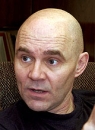 Munkahely:
Budapesti Corvinus Egyetem
Szociológia és Társadalompolitika Intézet
TársadalmiNem- és Kultúrakutató Központ
1093 Budapest, Fővám tér 8.
Tel: 06-1-482-5424
e-mail: miklos.hadas@uni-corvinus.huSzületési idő: 1953Tanulmányok, diplomák, tudományos fokozatok:
2004 Budapesti Corvinus Egyetem: habilitáció
1994 Magyar Tudományos Akadémia: kandidátusi fokozat szociológiából
1984–85 Ecoles des HautesEtudes en SciencesSociales (Paris). Diplome d'étudesapprofondies (DEA) fokozat szociológiából
1984 ELTE: egyetemi doktori fokozat szociológiából
1978–82 Eötvös Lóránd Tudományegyetem (ELTE), BTK: szociológus
1976–79 Bartók Béla Zeneművészeti Szakiskola, Jazz Tanszak: előadóművész
1971–75 Juhász Gyula Tanárképző Főiskola, Szeged: magyar-ének szakos általános iskolai tanárNyelvtudás: angol, francia felsőfokEgyetemi pályafutás:
2005– egyetemi tanár, BCE
2003–05 Széchenyi István-ösztöndíjas, BCE
2001– ATársadalmiNem- és Kultúrakutató Központ társigazgatója, BKÁE
1998–2001 Széchenyi professzor, BKÁE
1994–2005 docens, BKE
1988–1994 adjunktus, BKE
1985–1988 MTA aspiráns, MKKE Szociológiai TanszékTanított tárgyak:
Szociológiaelmélet, kultúraelmélet, kultúra szociológiája, társadalmi nemek szociológiája, test szociológiája, sportszociológiaEgyéb tevékenység:
1990–2002 a Replika folyóirat alapítója és főszerkesztője
1990–2006 résztvevő 49 nemzetközi konferenciánVendégtanítások:
Ecole des HautesEtudes en SciencesSociales: 1995, 1997, 1999, 2000, 2001, 2002
University of Nuremberg, Dept. of Sociology: 2004
University of Coimbra, Sports Science Faculty: 2004
Strathclyde University, Glasgow University, Glasgow Caledonian University: 2006Részvétel tudományos szervezetekben:
A Nemzetközi Szociológiai Társaság, az Európai Szociológiai Társaság, a Magyar Szociológiai Társaság és a Hajnal István Kör tagja, az AsianPacificSociologicalAssociation alapító tagja.Kitüntetések:
2006 a Magyar Köztársaság Lovagkeresztje
2004 a Magyar Szociológiai Társaság által az év legjobb szociológiai könyvéért adott Polányi-díj kitüntetettje, a Modern férfi születése című munkájáértLegfontosabb dzsender-témájú publikációk:Könyvek:A modern férfi születése. Budapest: Helikon, 2003. 339 old.Szex és forradalom. Tíz monológ. Budapest: Replika Könyvek, 2001. 230 old.(szerk.) Férfiuralom. Írások nőkről, férfiakról, feminizmusról. Budapest: Replika Könyvek, 1994. 267 oldal.Cikkek:GentlemeninCompetition: Athletics and MasculinitiesinNineteenth-century Hungary. The International Journal of theHistory of Sport. Vol. 24, No. 4, April 2007, 478–498.Soccer and Antisemitismin Hungary. (with Victor Karady) In: Michael Brenner and GideonReuveni (eds.): EmancipationthroughMuscles. Jews and Sportsin Europe. University of Nebraska Press, 2006. 213–235.A retorika logikája. Kritikai megjegyzések a vatikáni levél kapcsán. In: Sándor Klára (szerk.): A pápai feminizmusról. Szabó Miklós Liberális Alapítvány, 2006, 62–75.Másfajta helyzetben. Núr-Leila monológja. Az interjút készítette és monológgá szerkesztette: Hadas Miklós. Replika 51–52, 2005, 7–25.The Sociologist and theParadigm-Alchemy: on Pierre Bourdieu's MasculineDomination. Review of Sociology. Vol 9 (2003). Budapest: Akadémiai Kiadó. 139–149.A libidoacademicanarcizmusa. (Pierre Bourdieu: Férfiuralom). Replika 47–48, 2002, 175–193.Hímnem, többesszám. A férfikutatások új hulláma. Replika 43–44, 2001, 25–36.Football and SocialIdentity. The Case of Hungary inthe 20th Century. SportsHistorian. November 2000. 43–66.DesireMachines: A Romanian Love CharmDatabase (by Sandra Galopentia). ReviewessayinAnthropological Forum. Fall 2000. 347–348.ContextualPlurality: A ShoddyDictatorship. IntruductiontotheHungarianWomen's Narratives. In: M Hadas–K Kovács–E Lafferton (eds.): Central European Hysteria. Budapest: Replika Circle, 1998. 7–15.Central European Hysteria. Edited by Miklós Hadas, Katalin Kovács and Emese Lafferton. Budapest: Replika Circle, 1998. 226 pp.A másfeledik nem. Magyar Lettre Internationale, 1997. december, 24–28.Az örök cowboy. Replika 28, 1997, 161–170.Post-modernity and AndroginousIdentity. In: Margit Feischmidt et al. (eds.): Women and MeninEast European Transition. Cluj-Napoca: EdituraFundatieipentruStudiiEuropene, 1997. 201–213.Faces of Modernity. MeninFilms: A European versus an American Model? In: Miklós Hadas and Miklós Vörös (eds.): AmbigousIdentities and ChangingSubjectivitiesinthe New Europe. Budapest: Replika Circle, 1997. 171–184.AmbiguousIdentities and ChangingSubjectivitiesinthe New Europe. Edited by Miklós Hadas and Miklós Vörös. Budapest: Replika Circle, 1997. 184 pp.Szindbád halott. Magyar Lettre Internationale 21, 1996 nyár, 58–61.A testet öltött lét különös kettőssége. Holmi, 1996. február, 229–239.Férfiuralom. Beszélgetés Pierre Bourdieu-vel. Replika 13–14, 1994, 47–54.Részletes publikációs lista letöltéséhez kattintsonide (pdf).